Подведены итоги проведения  регионального этапа Всероссийского конкурса в области педагогики, воспитания и работыс детьми и молодёжью до 20 лет «За нравственный подвиг учителя» В Министерстве образования и науки Карачаево-Черкесской Республики совместно с Епархиальным управлением Русской Православной Церкви подведены итоги регионального этапа Всероссийского конкурса в области педагогики, воспитания и работы с детьми и молодежью до 20 лет «За нравственный подвиг учителя» (далее-Конкурс). 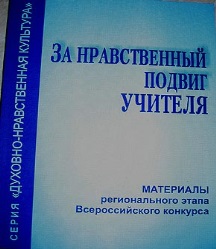 В региональном этапе Конкурса активное участие приняли  педагоги из  Зеленчукского муниципального района и г. Черкесска.  	В работах, предоставляемых на конкурс, содержится богатый опыт педагогической практики в области духовно-просветительского и гражданско-патриотического воспитания детей и молодежи, приобщения подрастающего поколения к отечественной истории.В Конкурсную комиссию было представлено 18 индивидуальных работ и 2 работы авторских коллективов из образовательных организаций республики в 6 номинациях. Конкурсной комиссией были определены следующие победители регионального этапа конкурса: Победители регионального этапа Всероссийского конкурса в  области педагогики, воспитания и работы с детьми и молодежью до  20 лет «За нравственный подвиг учителя» примут участие в межрегиональном этапе, который состоится в Республике Дагестан.МестоАвторНазвание работыНоминация1 местоЛяшова Елена Владимировна, Попова Ирина Александровна Дополнительная общеобразовательная программа культурологической направленности «Традиции и культура русского народа»«Лучшая программа духовно-нравственного гражданско - патриотического воспитания детей и молодежи»2 местоГерелесова Татьяна Ильинична«Гражданско-патриотическое воспитание на уроках литературного чтения и во внеурочной деятельности как основное направление духовно-нравственного развития и воспитания младших школьников»«За организацию духовно-нравственного воспитания в рамках образовательного учреждения»2 местоБаймурзов Руслан ЮсуфовичСборник творческих работ «Это нужно не мертвым, это нужно живым!»«Лучший издательский проект года»3 местоДзугова Мадина МухадиновнаПрограмма развития школьного музея Боевой Славы МБОУ «Центр    образования № 11»  г. Черкесска«Лучшая программа духовно-нравственного гражданско - патриотического воспитания детей и молодежи»3 местоАлексеенко Ольга Анатольевна«Духовно-нравственное воспитание школьников на уроке русского языка и литературы в призме герменевтики»«Лучшее педагогическое исследование года»3 местоКунижева Мира ЮрьевнаПресс-конференция по Основам мировых религиозных культур»«Лучшая инновационная разработка года»